12u/14u Devolpment Rangers Spring Schedule Scan To Download 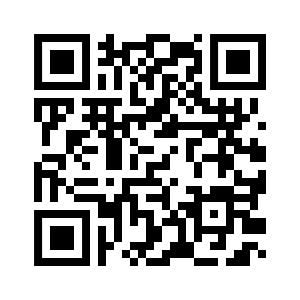 Scan To Download Scan To Download ◄ Mar 2024April 2024April 2024April 2024April 2024April 2024May 2024 ►SunMonTueWedThuFriSat123*14u Players Can Particapate in Coach Gamby’s Drop in Scrimage 6:30pm – 7:45pm45678910*14u Players Can Particapate in Coach Gamby’s Drop in Scrimage 6:30pm – 7:45pm 115:00pm - 6:00pm Practice12131411:45am -12:45pm -Scrimage151617*14u Players Can Particapate in Coach Gamby’s Drop in Scrimage 6:30pm – 7:45pm185:00pm - 6:00pm Practice192021*8:15am – 9:15am-Scrimage Moved for Pre-scheduled Rink programming 222324*14u Players Can Particapate in Coach Gamby’s Drop in Scrimage 6:30pm – 7:45pm255:00pm - 6:00pm Practice26272811:45am -12:45pm -Scrimage2930BLACK OUT DATE ROBBY GLATNZ POWER SKATE CAMP*14u Birthyears 2009, 2010 Seprate Registration/Drop-in FeePre-register on-line or pay at front*14u Birthyears 2009, 2010 Seprate Registration/Drop-in FeePre-register on-line or pay at front*14u Birthyears 2009, 2010 Seprate Registration/Drop-in FeePre-register on-line or pay at front*14u Birthyears 2009, 2010 Seprate Registration/Drop-in FeePre-register on-line or pay at front◄ Apr 2024May 2024May 2024May 2024May 2024May 2024Jun 2024 ►SunMonTueWedThuFriSat*14u Birthyears 2009, 2010 Seprate Registration/Drop-in FeePre-register on-line or pay at front1BLACK OUT DATE ROBBY GLATNZ POWER SKATE CAMP2BLACK OUT DATE ROBBY GLATNZ POWER SKATE CAMP34511:45am -12:45pm -Scrimage678*14u Players Can Particapate in Coach Gamby’s Drop in Scrimage 6:30pm – 7:45pm95:00pm - 6:00pm Practice10**12u & 14u Travel Teams Tryouts**11**12u & 14u Travel Team Tryouts**12*11:15am-12:15am – ScrimageAdjusted for Tryouts**12u & 14u Travel Teams Tryouts**131415*14u Players Can Particapate in Coach Gamby’s Drop in Scrimage 6:30pm – 7:45pm165:00pm - 6:00pm Practice17181911:45am -12:45pm -Scrimage202122*14u Players Can Particapate in Coach Gamby’s  Drop in Scrimage 6:30pm – 7:45pm235:00pm - 6:00pm Practice24252611:45am -12:45pm -Scrimage272829*14u Players Can Particapate in Coach Gamby’s  Drop in Scrimage 6:30pm – 7:45pm305:00pm - 6:00pm Practice31**Travel Team Tryouts Sperate registration.Try outs for Travel Team participation ONLY Not required for praticpation in devoplment or house programs in the fall**◄ May 2024June 2024June 2024June 2024June 2024June 2024Jul 2024 ►SunMonTueWedThuFriSat1211:45am -12:45pm -Scrimage345*14u Players Can Particapate in Coach Gamby’s  Drop in Scrimage 6:30pm – 7:45pm65:00pm - 6:00pm Practice78911:45am -12:45pm -Scrimage101112*14u Players Can Particapate in Coach Gamby’s  Drop in Scrimage 6:30pm – 7:45pm135:00pm - 6:00pm Practice141516171819*14u Players Can Particapate in Coach Gamby’s  Drop in Scrimage 6:30pm – 7:45pm2021222324252627282930*14u Birthyears 2009, 2010 Seprate Registration/Drop-in FeePre-register on-line or pay at front*14u Birthyears 2009, 2010 Seprate Registration/Drop-in FeePre-register on-line or pay at front*14u Birthyears 2009, 2010 Seprate Registration/Drop-in FeePre-register on-line or pay at front*14u Birthyears 2009, 2010 Seprate Registration/Drop-in FeePre-register on-line or pay at front*14u Birthyears 2009, 2010 Seprate Registration/Drop-in FeePre-register on-line or pay at front*14u Birthyears 2009, 2010 Seprate Registration/Drop-in FeePre-register on-line or pay at front